Folyás Község Önkormányzat Képviselő-testületének 16/2017 (IX.29.) önkormányzati rendeleteHatályos:2017-10-01 - 2017-10-02Folyás Község Önkormányzat Képviselő-testületének 16/2017 (IX.29.) önkormányzati rendeletea hulladékgazdálkodás helyi szabályairól szóló 10/2014. (VI. 02.) Önkormányzati Rendelet módosításárólFolyás Község ÖnkormányzataKépviselő-testületének16/2017. (IX. 29.) Önkormányzati Rendeletea hulladékgazdálkodás helyi szabályairól szóló 10/2014. (VI. 02.) Önkormányzati Rendelet módosításárólFolyás Község Önkormányzata Képviselő-testülete a hulladékról szóló 2012. évi CLXXXV. törvény 35. § (1) bekezdés g) pontjában kapott felhatalmazás alapján, a Magyarország helyi önkormányzatairól szóló 2011. évi CLXXXIX. törvény 13. § (1) bekezdés 19. pontjában meghatározott feladatkörében eljárva a következőket rendeli el:1.§A hulladékgazdálkodás helyi szabályairól szóló 10/2014. (VI. 02.) Önkormányzati Rendelet 15.§-a helyébe a következő rendelkezés lép:„15 . §Adatszolgáltatási és adatkezelési szabályok(1) Az adatkezelés célja a Közszolgáltató ügyfélszolgálati feladatainak ellátásához, a közszolgáltatási díj beszedésével  kapcsolatos adatszolgáltatási kötelezettség teljesítéséhez szükséges adatok kezelése.(2) A Közszolgáltató ügyfélszolgálatával történő kapcsolatfelvétel során keletkezett adatok körébe tartozik mindazon adat, amely az ügyfélszolgálatnál, valamint az ingatlanhasználó és az ügyfélszolgálat közötti kapcsolat során keletkezik. Az adatok kezelése ebben az esetben az érintett által indított eljáráshoz, a szolgáltatáshoz, továbbá a szolgáltatás teljesítéséhez kapcsolódik.(3)  A Közszolgáltató kötelezettsége az ügyfélszolgálaton keletkezett adatok elkülönítése a közszolgáltatást igénybevételéhez szükséges személyes adatokra és egyéb adatokra. Az egyéb adatokat a Közszolgáltató nem kezelheti, azokat köteles megsemmisíteni. (4) A Közszolgáltató megteremti és fenntartja az adatkezelés személyi és tárgyi feltételeit, gondoskodik az adatok biztonságáról, meghatározza azokat az eljárási szabályokat, amelyek az adat- és titokvédelmi szabályok érvényre juttatásához saját tevékenységi körén belül szükségesek.(5) A Közszolgáltató nyilvántartásában a természetes személyek esetében a Ht. alapján a természetes személyazonosító adatokat, valamint a lakcímet tarthatja nyilván, ezeket az adatokat kezeli.(6)  A Közszolgáltató az általa kezelt adatokat nyilvánosságra nem hozhatja, az ügyfélszolgálati feladatainak ellátásán, a közszolgáltatási díj beszedésével kapcsolatos adatszolgáltatási kötelezettségén túl más célra fel nem használhatja. (7) A Közszolgáltató az ingatlanhasználó személyes adatait a szerződéses viszony létrejöttétől annak megszűnéséig, díjhátralék esetén a tartozás fennállásáig kezelheti. A jogviszony, vagy díjhátralék megszűnését követően a Közszolgáltató a kezelt adatokat megsemmisíti.”2. §Ez a rendelet 2017. október 1-jén lép hatályba és az azt követő napon hatályát veszti.Folyás, 2017. szeptember 28.               Magyar Sándor                                                                      Dr. Kiss Imre                  polgármester                                                                               jegyzőMagyar Közlöny Lap- és Könyvkiadó Kft.
Az Önkormányzati Rendelettárban elérhető szövegek tekintetében a Közlönykiadó minden jogot fenntart! 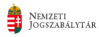 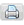 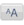 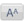 